Муниципальный диалог-встреча для руководителей, методистов и педагогов дополнительного образования: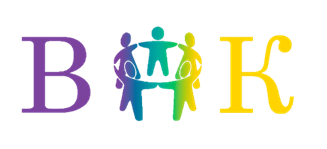 25 августа (среда)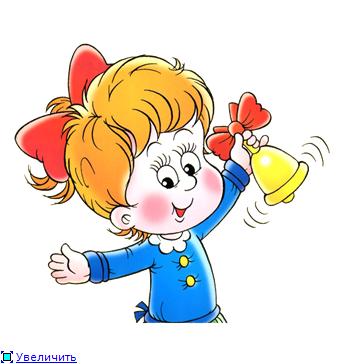 Новые возможности дополнительного образования в условиях внедрения Рабочей программы воспитания. Эпос: дополнительное образованиеНовые возможности дополнительного образования в условиях внедрения Рабочей программы воспитания. Эпос: дополнительное образованиеНовые возможности дополнительного образования в условиях внедрения Рабочей программы воспитания. Эпос: дополнительное образованиевремяТема выступленияСпикеры9:00-9:10Вступительное слово. ПриветствиеОльга Валентиновна Артёмова, директор МБОУ «ВОК»9:10-9:25Обновление системы дополнительного образования. Рабочая программа воспитания.Светлана Ивановна Ознобихина, методист МБОУ «ВОК»9:25-9:40Концепция развития дополнительного образования детей в Пермском крае до 2030 годаТатьяна Ивановна Моньш, начальник СП «СЮТ»9:40-9:50Возможности ЭПОСа в дополнительном образованииНаталья Владимировна Белослудцева, педагог дополнительного образования9:50-10:00Обмен мнениямиНаталия Николаевна Конева, начальник отдела содержания и оценки качества образования МБОУ «ВОК»Онлайн-круглый стол «Интеграция  общего и дополнительного образования как условие формирования успешной личности и раскрытия её индивидуальности»Онлайн-круглый стол «Интеграция  общего и дополнительного образования как условие формирования успешной личности и раскрытия её индивидуальности»Онлайн-круглый стол «Интеграция  общего и дополнительного образования как условие формирования успешной личности и раскрытия её индивидуальности»10:00-10:10Создания целостного образовательного пространства для личностного развития ребёнка. Светлана Ивановна Ознобихина, методист МБОУ «ВОК»10:10-10:30Взаимосвязь познавательной и практической деятельности Татьяна Ивановна Моньш, начальник СП «СЮТ»Наталья Владимировна Белослудцева, педагог дополнительного образованияАлександр Николаевич Патраков, педагог дополнительного образованияАнатолий Анатольевич Беззубиков, педагог дополнительного образованияАлексей Александрович Долгополов, учитель технологии СП Школа №210:30-10:45Создание условий для достижения обучающимися успеха в соответствии с их способностями.Ольга Сергеевна Колчанова, методист МБУ ДО «ДЮСШ»Вера Павловна Швецова, заместитель директора МБУ ДО «ДЮСШ»10:45-10:55РефлексияНаталия Николаевна Конева, начальник отдела содержания и оценки качества образования МБОУ «ВОК»10:55-11:00Подведение итога встречи. Светлана Ивановна Ознобихина, методист МБОУ «ВОК»